Funkcjonowanie osobiste i społeczne klasa I, II PdPDzień 11. 05. 2020 (1 godz.)Temat: Jak wyrażamy emocje. Cele:-przypomnienie i utrwalenie nazw emocji,-wzbogacanie słownictwa,-ćwiczenie czytania ze zrozumieniem.Zadanie Przygotuj zeszyt i przybory szkolne.Napisz w zeszycie aktualną datę:  Poniedziałek, 11 dzień maja 2020 roku.Napisz lub narysuj dzisiejszą pogodę.Obejrzyj film o emocjach https://www.youtube.com/watch?v=9O2Axk8FLoMZadanie dla Natalii i RoksanyZastanów się, jak się dzisiaj czujesz: czy jesteś zadowolona czy smutna, może zła albo chce Ci się płakać.Wydruku znajdujący się niżej obrazek. Wytnij zaznaczone fragmenty twarzy (oczy i usta).Wybierz te, które odpowiadają Twojemu samopoczuciu.Przyklej w odpowiednim miejscu, pokoloruj obrazek i wklej do zeszytu.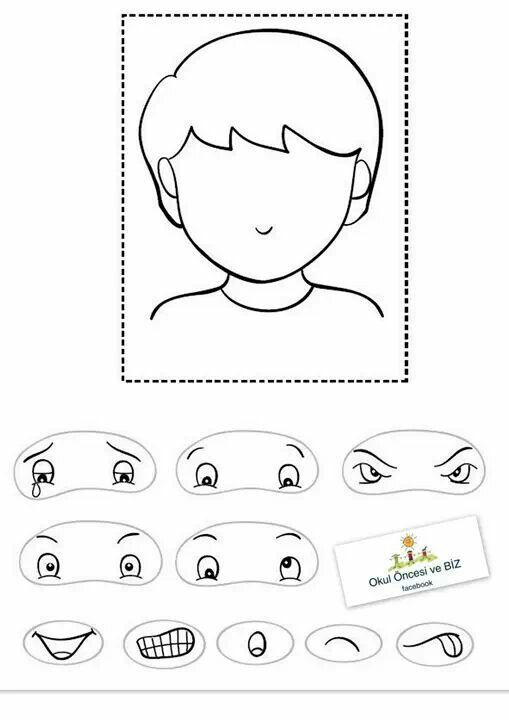 Zadanie dla: Magdy, Kasi, Piotra i Huberta Przeczytaj jak wygląda buzia Kaliny i Tomka.Napisz w zeszycie: buzia Kaliny i narysuj jej twarz.To samo zrób z buzią Tomka.Wymyśl dlaczego Kalina jest wesoła, a Tomek smutny.Odpowiedzi zapisz w zeszycie.Napisz jak Ty się dzisiaj czujesz.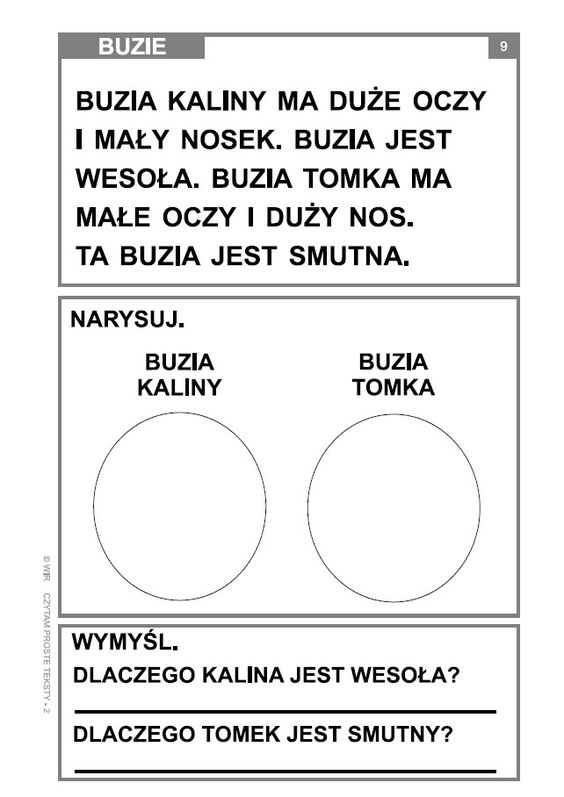 